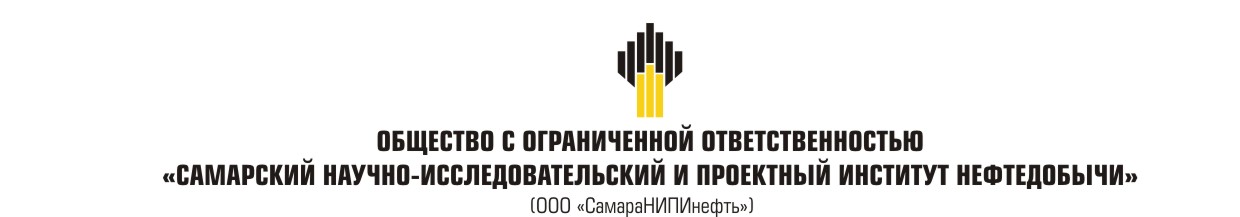 2213П «Строительство газопровода ДНС Рыбкинская – УКПНГ Загорская»на территории муниципальных образований Рыбкинского, Кулагинского, Старобелогорского, Лапазского, Платовского сельсоветов и Новосергиевского поссовета Новосергиевского района Оренбургской областиПроект планировки территории. Материалы по обоснованиюраздел 3 «Материалы по обоснованию проекта планировки территории. Графическая часть»раздел 4 «Материалы по обоснованию проекта планировки территории. Пояснительная записка»2213П-ПП-131.000.000-ПЗУ-022213П «Строительство газопровода ДНС Рыбкинская – УКПНГ Загорская»на территории муниципальных образований Рыбкинского, Кулагинского, Старобелогорского, Лапазского, Платовского сельсоветов и Новосергиевского поссовета Новосергиевского района Оренбургской областиПроект планировки территории. Материалы по обоснованиюраздел 3 «Материалы по обоснованию проекта планировки территории. Графическая часть»раздел 4 «Материалы по обоснованию проекта планировки территории. Пояснительная записка»2213П-ПП-131.000.000-ПЗУ-02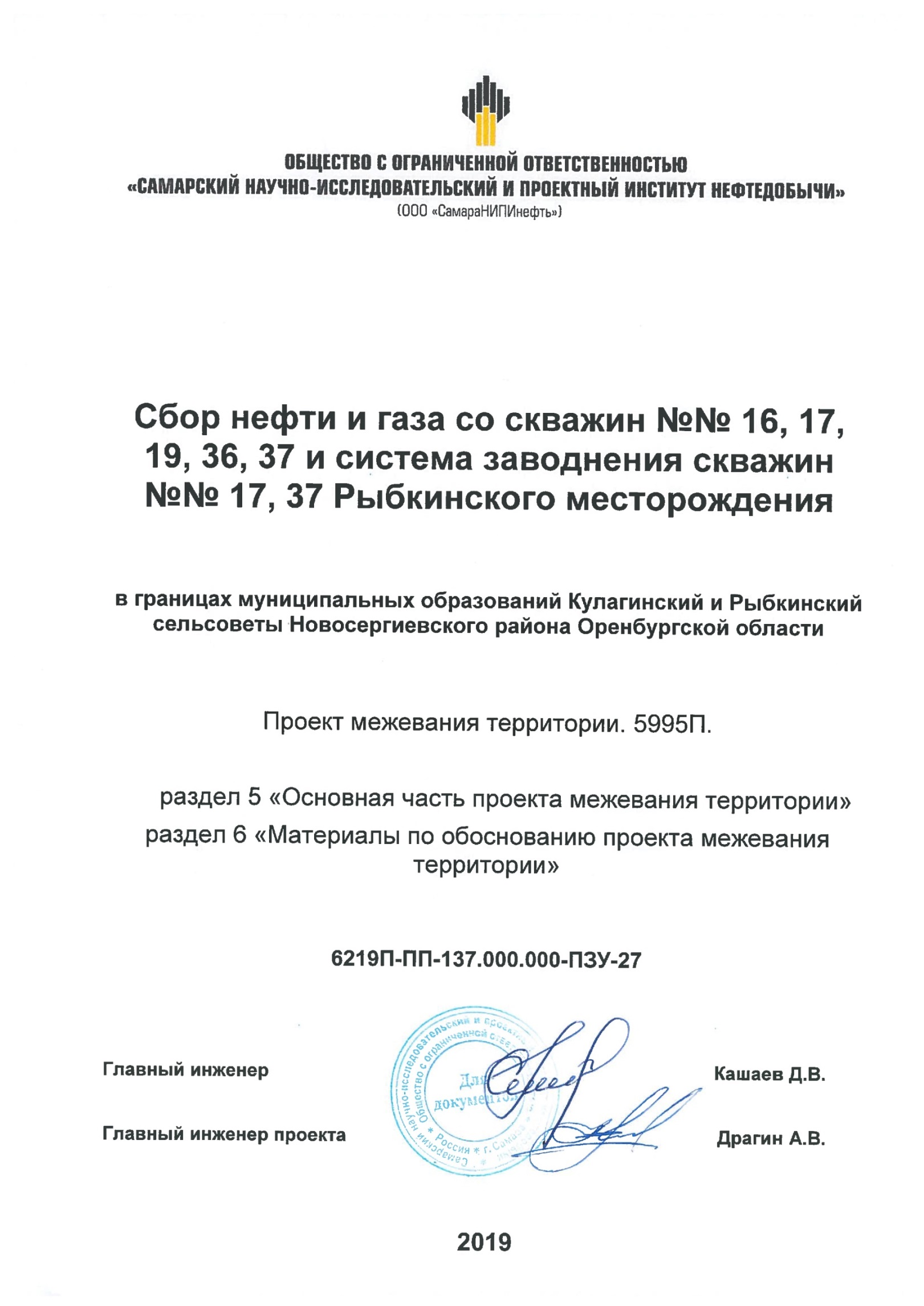 В разработке технической документации (основных проектных решений) принимали участие специалисты:Отдел землеустроительных работ: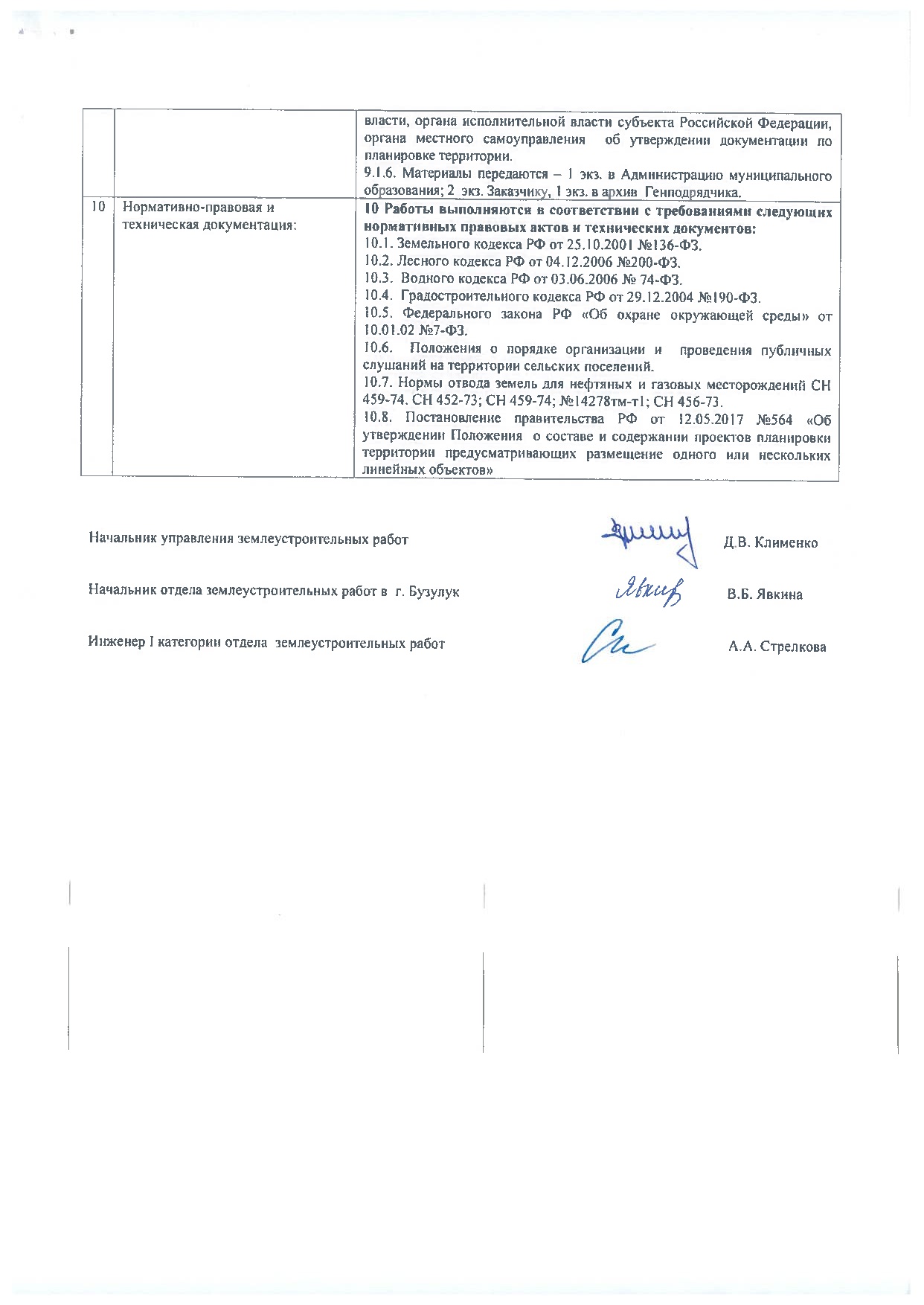 Начальник отдела	В.Б. ЯвкинаИсполнитель	А.А. Стрелкова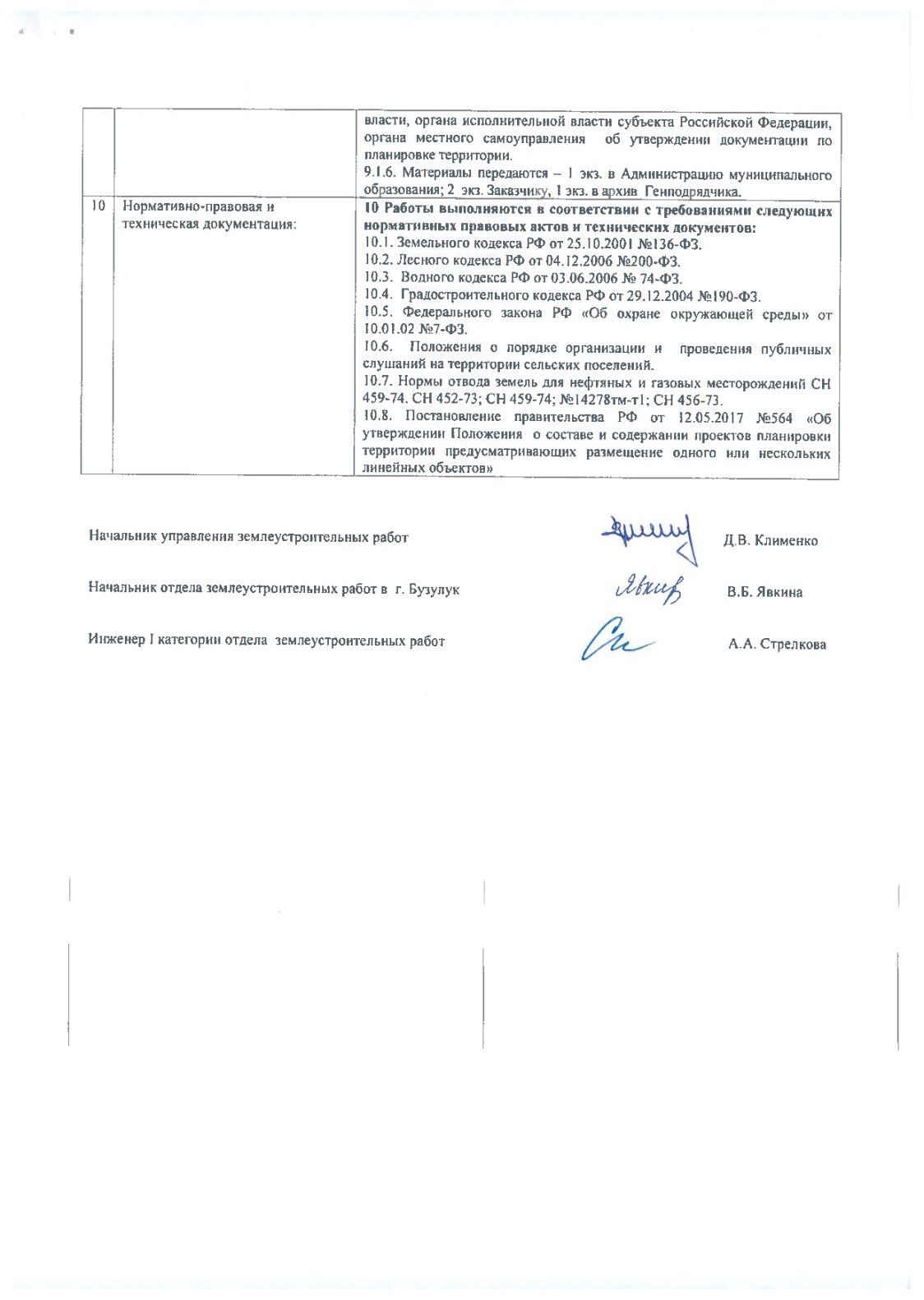 Состав документации по планировке территорииСодержание3 Проект планировки территории. Графическая часть	3.14 Материалы по обоснованию проекта планировки территории. Пояснительная записка	4.14.1 Описание природно-климатических условий территории, в отношении которой разрабатывается проект планировки территории	4.14.2 Обоснование определения границ зон планируемого размещения линейных объектов	4.14.3 Обоснование определения границ зон планируемого размещения линейных объектов, подлежащих переносу (переустройству) из зон планируемого размещения линейных объектов	4.14.4 Обоснование определения предельных параметров застройки территории в границах зон планируемого размещения объектов капитального строительства, входящих в состав линейных объектов	4.24.5 Ведомость пересечений границ зон планируемого размещения линейного объекта (объектов) с сохраняемыми объектами капитального строительства (здание, строение, сооружение, объект, строительство которого не завершено), существующими и строящимися на момент подготовки проекта планировки	4.14.6 Ведомость пересечений границ зон планируемого размещения линейного объекта (объектов) с объектами капитального строительства, строительство которых запланировано в соответствии с ранее утвержденной документацией по планировке территории	4.94.7 Ведомость пересечений границ зон планируемого размещения линейного объекта (объектов) с водными объектами (в том числе с водотоками, водоемами, болотами и т.д.)	4.11Приложения:Проект планировки территории. Графическая частьМатериалы по обоснованию проекта планировки территории. Пояснительная записка Описание природно-климатических условий территории, в отношении которой разрабатывается проект планировки территории Климатическая характеристика приводится по данным многолетних наблюдений ближайшей метеостанции Новосергиевка Оренбургского ЦГМС.Вследствие удаленности от морских и океанических влияний рассматриваемая территория, по сравнению с западными районами Европейской части России, характеризуется ослаблением западного переноса воздушных масс и усилением континентальности климата. Это проявляется в удлинении зимы, сокращении переходных периодов, увеличении морозоопасности в начале и конце лета, возрастании годовой амплитуды температуры, уменьшении вероятности пасмурного неба и увеличении ясного.Особенностью зимы северо-западной части Оренбургской области является циклоническая деятельность, сопровождаемая усилением западного переноса, что наиболее четко проявляется в распределении температуры воздуха. Изотермы зимних месяцев вместо широтного имеют почти меридиональное направление. Холодный и сухой воздух сибирских антициклонов сталкивается с теплым и влажным воздухом атлантических циклонов. Зима довольно суровая, длится от трех с половиной до пяти месяцев. В годы с активной циклонической деятельностью зимы бывают более снежные и теплые.  Летом господствуют сильно нагретые сухие воздушные массы со Средиземноморья, но особенно сильная жара устанавливается при проникновении горячих воздушных масс из Казахстана и Средней Азии, в результате чего часто наблюдаются засушливые и суховейные периоды. Данные о среднемесячной температуре воздуха представлены в таблице 2.1Таблица 2.1  -  Средние месячные и годовая температура воздуха, оССреднегодовая температура воздуха составляет 4,8С. Самым холодным месяцем года является январь, средняя месячная температура составляет минус 11,5С. Самым жарким месяцем является июль, средняя месячная температура составляет 21,7С.  Абсолютный минимум по м/с Новосергиевка достиг минус 38,5°С. Коэффициент стратификации «А» равен 160. Переход среднесуточной температуры воздуха через 0С весной происходит в первой декаде апреля, а осенью – в конце октября. Первые заморозки возможны в конце августа, последние обычно регистрируются в начале июня. Продолжительность безморозного периода составляет в среднем 150 дней.Среднегодовая сумма всех атмосферных осадков составляет 411 мм. Данные о среднемесячных и годовом количестве осадков представлены в таблице 2.2.Таблица 2.2 - Среднемесячное и годовое количество осадков, ммСнежный покров появляется в конце октября, устойчивый снежный покров образуется в конце ноября. Дата разрушения снегового покрова по многолетним данным – вторая декада апреля. Средняя продолжительность залегания устойчивого снежного покрова составляет 130-152 дня. Средняя из наибольших декадных -  высота снежного покрова составляет 30-40 см. Данные о среднемесячной относительной влажности представлены в таблице 2.3. Таблица 2.3 - Среднемесячная относительная влажность, %Преобладающее направление ветров в течение зимы – южное и восточное, летом преобладают ветры северные, западные и северо-западные. Наиболее часты ветры со скоростью 2 – 3 м/с. Расчетная скорость ветра, превышение которой в году составляет 5% - 10 м/с. Штили чаще отмечаются в ночные часы, причем максимум их приходится на летние месяцы (июль-сентябрь). Суточные изменения скорости ветра наиболее существенны в теплое время, особенно с мая по июль, когда скорость ветра днем почти в 2 раза выше, чем ночью. Наибольшие средние месячные скорости ветра отмечаются зимой и в переходные периоды. Ниже в таблицах 2.4 и 2.5 приведены данные о скоростях и направлениях ветра.Таблица 2.4 - Средняя месячная и годовая скорость ветра, м/сМетеостанция	МесяцыТаблица 2.5 - Повторяемость направлений ветра за год,  % На рис. 2.1 представлена роза ветров за год по метеостанции Новосергиевка (масштаб:  в 1 см - 3 % повторяемости).                                                                    С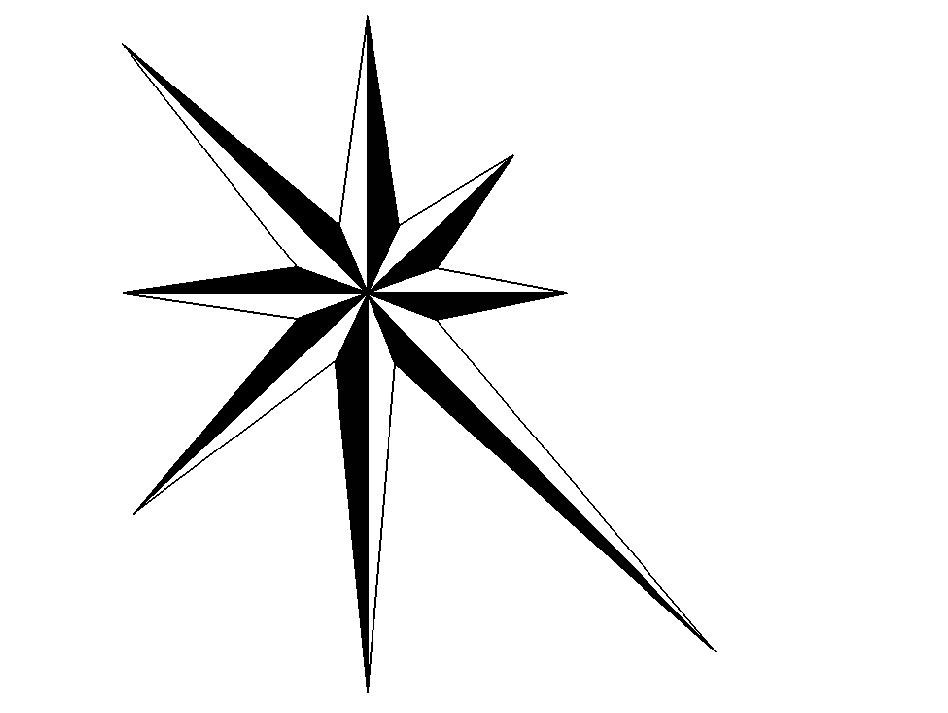                                                                     ЮРисунок 2.1 Роза ветров за год (по метеостанции «Новосергиевка»)Район прохождения трассы относится к IV району по гололедным и к Ш району по ветровым нагрузкам. Скоростной напор ветра 38 кгс/см² (0,38 кПа). Гололедно-изморозиевые явления в той или иной мере наблюдаются ежегодно в период от конца октября до начала апреля. Основными гололедообразующими потоками являются ветры южных румбов и в меньшей степени северо-западных направлений. Толщина стенки гололеда, превышаемая раз в пять лет, на проводах диаметром 10 мм, расположенных на высоте 10 м составляет 10 мм.В таблице 2.6 приводится число случаев гололедно-изморозиевых явлений по метеостанции Оренбург.Таблица 2.6 - Число случаев гололедно-изморозиевых явленийИз неблагоприятных метеорологических явлений отмечаются туманы и грозы.Среднее число дней с туманами для рассматриваемого района приведено в таблице 2.7.Таблица 2.7 - Среднее число дней с туманомНормативная глубина промерзания грунтов в рассматриваемом районе определена согласно СП 22.13330.2011 и равна  для глинистых грунтов 1,5 м, песчаных - 1,82 м, песков гравелистых – 1,95 м, крупнообломочных грунтов 2,21 м.Согласно СП 20.13330.2011 исследуемая территория по весу снегового покрова относится к IV району S0 = 1,68 кПа, по давлению ветра относится к III району ω0 = 0,38 кПа, по толщине стенки гололеда к IV району b = 15 мм. Согласно СП 131.13330.2012  по климатическому районированию для строительства территория относится к I-B.Обоснование определения границ зон планируемого размещения линейных объектовГраницы территорий в отношении которой осуществляется подготовка проекта планировки, установлены по внешним границам максимально удаленных от проектируемого маршрута прохождения линейных объектов зон с особыми условиями использования территории, которая подлежит установлению в связи с размещением линейного объекта. •	Ширина полосы временного отвода для трассы газопровода составляет 32,0 м.•	Ширина полосы временного отвода для трассы ВЛ-10 кВ составляет 8,0 м.•	Ширина полосы временного отвода для линии анодного заземления, кабеля КИПиА, силового кабеля составляет 6.0 м.•	Площадь постоянного отвода под опоры ВЛ-10 кВ  составляет: П10-1 - 4 м2, УА10-1 – 27 м2, УП10-2 - 14 м2, А10-1 – 14 м2, ОА10-1 – 13 м2Ширина полос временного отвода установлены в соответствии с проектом полосы отвода, разработанным ООО «СамараНИПИнефть» в 2020 г., в соответствии с СН 459-74 «Нормы отвода земель для нефтяных и газовых скважин», нормы отвода земель для электрических сетей напряжением 0.38   750 кВ, 14278 тм-т1 от 20.05.1994.Использование земель сельскохозяйственного назначения или земельных участков в составе таких земель, предоставляемых на период осуществления строительства линейных сооружений, осуществляется при наличии утвержденного проекта рекультивации таких земель для нужд сельского хозяйства без перевода земель сельскохозяйственного назначения в земли иных категорий (п. 2 введен Федеральным законом от 21.07.2005 № 111-ФЗ). Проект рекультивации нарушенных земель, выполненный по объекту 2213П «Строительство газопровода ДНС Рыбкинская – УКПНГ Загорская», утвержден администрациями районов и собственниками земельных участков.В соответствии с Федеральным законом от 21.12.2004 № 172-ФЗ «О переводе земель или земельных участков из одной категории в другую», перевод земель сельскохозяйственного назначения под размещение скважин в категорию земель промышленности в рассматриваемом случае допускается, так как он связан с добычей полезных. Согласно статье 30 Земельного кодекса РФ от 25.10.2001 № 136-ФЗ предоставление в аренду пользователю недр земельных участков, необходимых для ведения работ, связанных с пользованием недрами, из земель, находящихся в государственной или муниципальной собственности осуществляется без проведения аукционов. Формирование земельных участков сельскохозяйственного назначения для строительства осуществляется  с предварительным согласованием мест размещения объектов. Предоставление таких земельных участков осуществляется в аренду.В целях обеспечения технической и пожарной безопасности проектируемых объектов устанавливаются охранные зоны:- Охранная зона проектируемого трубопровода составляет 25 м от оси, в соответствии с п.7,4,1 РД 39-132-94;- Охранная зона проектируемой ЛЭП составляет 5 м от оси, в соответствии с Постановлением правительства РФ № 160 от 24.02.2009 г.Обоснование определения границ зон планируемого размещения линейных объектов, подлежащих реконструкции в связи с изменением их местоположенияВынос объектов капитального строительства, попадающих в зону размещения проектируемого линейного объекта, не требуется.Обоснование определения предельных параметров застройки территории в границах зон планируемого размещения объектов капитального строительства, входящих в состав линейных объектовСтроительство объекта ПАО «Оренбургнефть»: 2213П «Строительство газопровода ДНС Рыбкинская – УКПНГ Загорская» в границах муниципального образования Сорочинского городского округа Оренбургской области.Общая площадь постоянного отвода— 8365 м2Площадь временного отвода на время строительства — 1624512 м2Общая площадь, площадь зоны планируемого размещения объекта — 1632877 м2.Ведомость пересечений границ зон планируемого размещения линейного объекта (объектов) с сохраняемыми объектами капитального строительства (здание, строение, сооружение, объект, строительство которого не завершено), существующими и строящимися на момент подготовки проекта планировкиТрассы проектируемых выкидных трубопроводов пересекают существующие коммуникации. Технические условия на пересечение приведены в Приложениях. Ведомость пересечений с инженерными коммуникациями и автодорогами представлена в таблице 4.6.Таблица . - Ведомость пересечений с инженерными коммуникациямиВедомость инженерных коммуникаций, пересекаемых трассойВедомость надземных препятствий (ВЛ, ЛС и РС), пересекаемых трассойВедомость автомобильных дорог, пересекаемых трассойВедомость пересечений границ зон планируемого размещения линейного объекта (объектов) с объектами капитального строительства, строительство которых запланировано в соответствии с ранее утвержденной документацией по планировке территорииПроектируемый объект имеет пересечения с объектами капитального строительства, строительство которых запланировано в соответствии с ранее утвержденной документацией по планировке территории.Ведомость пересечений границ зон планируемого размещения линейного объекта (объектов) с водными объектами (в том числе с водотоками, водоемами, болотами и т.д.)Ведомость оврагов/балок/каналов, пересекаемых трассойВедомость водных препятствий, пересекаемых трассойНомер томаОбозначениеНаименование12213П-ПП-131.000.000-ПЗУ-01Проект планировки территории12213П-ПП-131.000.000-ПЗУ-01Основная часть12213П-ПП-131.000.000-ПЗУ-01Раздел 1. Проект планировки территории.12213П-ПП-131.000.000-ПЗУ-01Графические материалы12213П-ПП-131.000.000-ПЗУ-01Раздел 2. Положение о размещении линейного объекта22213П-ПП-131.000.000-ПЗУ-02Материалы по обоснованию22213П-ПП-131.000.000-ПЗУ-02Раздел 3. Материалы по обоснованию  проекта планировки территории.22213П-ПП-131.000.000-ПЗУ-02Графические материалы22213П-ПП-131.000.000-ПЗУ-02Раздел 4. Материалы по обоснованию  проекта планировки территории.22213П-ПП-131.000.000-ПЗУ-02Пояснительная записка32213П-ПП-131.000.000-ПЗУ-03Проект межевания территории32213П-ПП-131.000.000-ПЗУ-03Основная часть32213П-ПП-131.000.000-ПЗУ-03Раздел 5. Основная часть.32213П-ПП-131.000.000-ПЗУ-03Чертеж межевания территории основной части32213П-ПП-131.000.000-ПЗУ-03Материалы по обоснованию32213П-ПП-131.000.000-ПЗУ-03Раздел 6. Чертеж межевания территории материалов по обоснованию№ п/пНаименование документа в составе графической частиКоличество листовПримечание1Схема расположения элементов планировочной структуры 1–2Схема использования территории в период подготовки проекта планировки территории13–3Схема организации улично-дорожной сети и движения транспорта –не требуется в соответствии с п.21 «Положения о составе и содержании проектов планировки территории, предусматривающих размещение одного или нескольких линейных объектов»4Схема вертикальной планировки территории, инженерной подготовки и инженерной защиты территории –не требуется в соответствии с п.22 «Положения о составе и содержании проектов планировки территории, предусматривающих размещение одного или нескольких линейных объектов» и приказом Министерства строительства и ЖКХ РФ от 25.04.2017г. № 740/пр5Схема границ территорий объектов культурного наследия–не требуется в соответствии с п.23 «Положения о составе и содержании проектов планировки территории, предусматривающих размещение одного или нескольких линейных объектов», ввиду отсутствия объектов культурного наследия в границах планируемой территории6Схема границ зон с особыми условиями использования территорий, особо охраняемых природных территорий, лесничеств совмещенная со схемой  конструктивных и планировочных решений13–МетеостанцияТемпература воздухаТемпература воздухаТемпература воздухаТемпература воздухаТемпература воздухаТемпература воздухаТемпература воздухаТемпература воздухаТемпература воздухаТемпература воздухаТемпература воздухаТемпература воздухаТемпература воздухаМетеостанцияIIIIIIIVVVIVIIVIIIIXXXIXIIГодНовосергиевка-11,5-11,3-5,96,414,420,121,719,013,05,4-4,0-9,74,8МетеостанцияКоличество осадковКоличество осадковКоличество осадковКоличество осадковКоличество осадковКоличество осадковКоличество осадковКоличество осадковКоличество осадковКоличество осадковКоличество осадковКоличество осадковКоличество осадковМетеостанцияIIIIIIIVVVIVIIVIIIIXXXIXIIГодНовосергиевка382627262540354034423840411МетеостанциямесяцымесяцымесяцымесяцымесяцымесяцымесяцымесяцымесяцымесяцымесяцымесяцымесяцыМетеостанцияIIIIIIIVVVIVIIVIIIIXXXIXIIГодНовосергиевка82.8381.4280.963.444.645.445.745.352.069.678.682,364,4МетеостанцияМесяцыМесяцыМесяцыМесяцыМесяцыМесяцыМесяцыМесяцыМесяцыМесяцыМесяцыМесяцыМесяцыМетеостанцияIIIIIIIVVVIVIIVIIIIXXXIXIIГодНовосергиевка4,44,24,43,33,73,23,22,93,24,03,64,63,7МетеостанцияПовторяемость направления ветраПовторяемость направления ветраПовторяемость направления ветраПовторяемость направления ветраПовторяемость направления ветраПовторяемость направления ветраПовторяемость направления ветраПовторяемость направления ветраМетеостанцияССВВЮВЮЮЗЗСЗНовосергиевка11882016131014ЯвленияЧисло случаев с обледенениемЧисло случаев с обледенениемЧисло случаев с обледенениемЧисло случаев с обледенениемЧисло случаев с обледенениемЧисло случаев с обледенениемЧисло случаев с обледенениемЧисло случаев с обледенениемЧисло случаев с обледенениемЯвленияXXIXIIIIIIIIIVVгодГололед333110,2--11МетеостанцияЧисло дней с туманомЧисло дней с туманомЧисло дней с туманомЧисло дней с туманомЧисло дней с туманомЧисло дней с туманомЧисло дней с туманомЧисло дней с туманомЧисло дней с туманомЧисло дней с туманомЧисло дней с туманомЧисло дней с туманомЧисло дней с туманомМетеостанцияIIIIIIIVVVIVIIVIIIIXXXIXIIГодНовосергиевка44430,30,20,20,50,825529№Положение пересеченияПоложение пересеченияПоложение пересеченияДанные о пересекаемых коммуникациях и пересеченияхДанные о пересекаемых коммуникациях и пересеченияхДанные о пересекаемых коммуникациях и пересеченияхДанные о пересекаемых коммуникациях и пересеченияхДанные о пересекаемых коммуникациях и пересечениях№кмПК +НаименованиеУгол пересечения, градДиаметр или сечение, ммГлубина заложения до верха, мВладелец11.041043.8нефтепровод85°1591.20ПАО "Оренбургнефть", г. Сорочинск, ул. Зеленая, 25А, тел. 8(35346)6-63-6321.211213.0нефтепровод85°891.20ПАО "Оренбургнефть", г. Сорочинск, ул. Зеленая, 25А, тел. 8(35346)6-63-6331.241236.3нефтепровод84°1141.20ПАО "Оренбургнефть", г. Сорочинск, ул. Зеленая, 25А, тел. 8(35346)6-63-6341.251247.5нефтепровод85°891.20ПАО "Оренбургнефть", г. Сорочинск, ул. Зеленая, 25А, тел. 8(35346)6-63-6351.561555.1нефтепровод нед69°891.20ПАО "Оренбургнефть", г. Сорочинск, ул. Зеленая, 25А, тел. 8(35346)6-63-6361.581582.1нефтепровод нед63°891.20ПАО "Оренбургнефть", г. Сорочинск, ул. Зеленая, 25А, тел. 8(35346)6-63-6372.012012.7нефтепровод61°2731.20ПАО "Оренбургнефть", г. Сорочинск, ул. Зеленая, 25А, тел. 8(35346)6-63-6382.022017.6нефтепровод59°2731.20ПАО "Оренбургнефть", г. Сорочинск, ул. Зеленая, 25А, тел. 8(35346)6-63-6392.032031.2нефтепровод63°2731.20ПАО "Оренбургнефть", г. Сорочинск, ул. Зеленая, 25А, тел. 8(35346)6-63-63103.723721.8нефтепровод72°1141.20ПАО "Оренбургнефть", г. Сорочинск, ул. Зеленая, 25А, тел. 8(35346)6-63-63113.733728.2нефтепровод78°1141.20ПАО "Оренбургнефть", г. Сорочинск, ул. Зеленая, 25А, тел. 8(35346)6-63-63125.185175.7нефтепровод79°1591.20ПАО "Оренбургнефть", г. Сорочинск, ул. Зеленая, 25А, тел. 8(35346)6-63-63135.185184.2нефтепровод (2 трубы)76°1141.20ПАО "Оренбургнефть", г. Сорочинск, ул. Зеленая, 25А, тел. 8(35346)6-63-63148.308295.8нефтепровод87°1141.20ПАО "Оренбургнефть", г. Сорочинск, ул. Зеленая, 25А, тел. 8(35346)6-63-63158.328315.1нефтепровод88°1141.20ПАО "Оренбургнефть", г. Сорочинск, ул. Зеленая, 25А, тел. 8(35346)6-63-63168.348338.7нефтепровод88°1141.20ПАО "Оренбургнефть", г. Сорочинск, ул. Зеленая, 25А, тел. 8(35346)6-63-63179.879870.1нефтепровод80°2731.20ПАО "Оренбургнефть", г. Сорочинск, ул. Зеленая, 25А, тел. 8(35346)6-63-63189.889877.7нефтепровод82°2731.20ПАО "Оренбургнефть", г. Сорочинск, ул. Зеленая, 25А, тел. 8(35346)6-63-63199.889880.1нефтепровод нед84°2731.20ПАО "Оренбургнефть", г. Сорочинск, ул. Зеленая, 25А, тел. 8(35346)6-63-63209.919911.4нефтепровод89°1141.20ПАО "Оренбургнефть", г. Сорочинск, ул. Зеленая, 25А, тел. 8(35346)6-63-63219.929915.7нефтепровод87°1141.20ПАО "Оренбургнефть", г. Сорочинск, ул. Зеленая, 25А, тел. 8(35346)6-63-63229.929919.0нефтепровод89°1141.20ПАО "Оренбургнефть", г. Сорочинск, ул. Зеленая, 25А, тел. 8(35346)6-63-63239.929923.3нефтепровод89°1141.20ПАО "Оренбургнефть", г. Сорочинск, ул. Зеленая, 25А, тел. 8(35346)6-63-632410.8010796.2нефтепровод85°1141.20ПАО "Оренбургнефть", г. Сорочинск, ул. Зеленая, 25А, тел. 8(35346)6-63-632510.801080.5нефтепровод89°1141.20ПАО "Оренбургнефть", г. Сорочинск, ул. Зеленая, 25А, тел. 8(35346)6-63-632610.801084.0нефтепровод86°1141.20ПАО "Оренбургнефть", г. Сорочинск, ул. Зеленая, 25А, тел. 8(35346)6-63-632711.1811183.4нефтепровод1°1141.20ПАО "Оренбургнефть", г. Сорочинск, ул. Зеленая, 25А, тел. 8(35346)6-63-632811.4311431.1нефтепровод1°1141.20ПАО "Оренбургнефть", г. Сорочинск, ул. Зеленая, 25А, тел. 8(35346)6-63-632912.201221.5нефтепровод88°2731.20ПАО "Оренбургнефть", г. Сорочинск, ул. Зеленая, 25А, тел. 8(35346)6-63-633012.2212218.3нефтепровод88°2731.20ПАО "Оренбургнефть", г. Сорочинск, ул. Зеленая, 25А, тел. 8(35346)6-63-633114.4514452.3газопровод81°1591.00АО"Газпром газораспределения Оренбург", п. Новосергиевка, ул. Пролетарская, д.56в, тел. 8(35339)2-14-683214.4614459.4кабель80°0.70ПАО" Ростелеком", п. Новосергиевка, ул. Луначарского, д.7, тел. 892255604313316.3116314.1нефтепровод нед85°1591.20ПАО "Оренбургнефть", г. Сорочинск, ул. Зеленая, 25А, тел. 8(35346)6-63-633416.3216316.9нефтепровод84°2731.20ПАО "Оренбургнефть", г. Сорочинск, ул. Зеленая, 25А, тел. 8(35346)6-63-633516.3316328.5нефтепровод нед88°2731.20ПАО "Оренбургнефть", г. Сорочинск, ул. Зеленая, 25А, тел. 8(35346)6-63-633616.3616358.3нефтепровод88°2731.20ПАО "Оренбургнефть", г. Сорочинск, ул. Зеленая, 25А, тел. 8(35346)6-63-633716.7516754.9кабель78°0.70ПАО" Ростелеком", п. Новосергиевка, ул. Луначарского, д.7, тел. 892255604313818.1218119.6нефтепровод87°2731.20ПАО "Оренбургнефть", г. Сорочинск, ул. Зеленая, 25А, тел. 8(35346)6-63-633918.1618162.9нефтепровод87°2731.20ПАО "Оренбургнефть", г. Сорочинск, ул. Зеленая, 25А, тел. 8(35346)6-63-634018.1718167.7кабель89°0.70ПАО" Ростелеком", п. Новосергиевка, ул. Луначарского, д.7, тел. 892255604314127.0927092.7нефтепровод82°2731.20ПАО "Оренбургнефть", г. Сорочинск, ул. Зеленая, 25А, тел. 8(35346)6-63-634227.1027097.1нефтепровод88°2731.20ПАО "Оренбургнефть", г. Сорочинск, ул. Зеленая, 25А, тел. 8(35346)6-63-634327.1727170.0кабель89° -0.90ПАО" Ростелеком", п. Новосергиевка4427.2027198.1газопровод81°631.00АО"Газпром газораспределения Оренбург", п. Новосергиевка, ул. Пролетарская, д.56в, тел. 8(35339)2-14-684530.0630059.5кабель57°0.70ПАО" Ростелеком", п. Новосергиевка, ул. Луначарского, д.7, тел. 892255604314630.6530691.6газопровод88°2251.00АО"Газпром газораспределения Оренбург", п. Новосергиевка, ул. Пролетарская, д.56в, тел. 8(35339)2-14-684730.813085.0кабель87° -0.70ПАО" Ростелеком", п. Новосергиевка, ул. Луначарского, д.7, тел. 892255604314830.8130812.9кабель89° -1.4ПАО" Ростелеком", п. Новосергиевка, ул. Луначарского, д.7, тел. 892255604314930.8230821.9кабель86° -0.70ПАО" Ростелеком", п. Новосергиевка, ул. Луначарского, д.7, тел. 892255604315030.8730870.2кабель87° -0.70ПАО" Ростелеком", п. Новосергиевка, ул. Луначарского, д.7, тел. 892255604315634.93348127.8нефтепровод842731.20ПАО "Оренбургнефть", г. Сорочинск, ул. Зеленая, 25А, тел. 8(35346)6-63-635734.94348142.4нефтепровод89°2731.20ПАО "Оренбургнефть", г. Сорочинск, ул. Зеленая, 25А, тел. 8(35346)6-63-635937.5237518.8нефтепровод66°2731.20ПАО "Оренбургнефть", г. Сорочинск, ул. Зеленая, 25А, тел. 8(35346)6-63-636037.5537551.0нефтепровод73°2731.20ПАО "Оренбургнефть", г. Сорочинск, ул. Зеленая, 25А, тел. 8(35346)6-63-636138.5338532.0нефтепровод82°891.20ПАО "Оренбургнефть", г. Сорочинск, ул. Зеленая, 25А, тел. 8(35346)6-63-636238.5538550.5нефтепровод63°891.20ПАО "Оренбургнефть", г. Сорочинск, ул. Зеленая, 25А, тел. 8(35346)6-63-636338.5738570.4нефтепровод63°2731.20ПАО "Оренбургнефть", г. Сорочинск, ул. Зеленая, 25А, тел. 8(35346)6-63-636440.2240218.2нефтепровод74°891.20ПАО "Оренбургнефть", г. Сорочинск, ул. Зеленая, 25А, тел. 8(35346)6-63-636541.0841077.7нефтепровод84°891.20ПАО "Оренбургнефть", г. Сорочинск, ул. Зеленая, 25А, тел. 8(35346)6-63-636541.0841077.7нефтепровод84°891.20ПАО "Оренбургнефть", г. Сорочинск, ул. Зеленая, 25А, тел. 8(35346)6-63-636641.1141112.8нефтепровод0°891.20ПАО "Оренбургнефть", г. Сорочинск, ул. Зеленая, 25А, тел. 8(35346)6-63-636741.2541252.2нефтепровод59°891.20ПАО "Оренбургнефть", г. Сорочинск, ул. Зеленая, 25А, тел. 8(35346)6-63-636841.3441342.2нефтепровод68°891.20ПАО "Оренбургнефть", г. Сорочинск, ул. Зеленая, 25А, тел. 8(35346)6-63-636942.0041996.0нефтепровод79°891.20ПАО "Оренбургнефть", г. Сорочинск, ул. Зеленая, 25А, тел. 8(35346)6-63-637043.0243023.1нефтепровод61°2731.20ПАО "Оренбургнефть", г. Сорочинск, ул. Зеленая, 25А, тел. 8(35346)6-63-637146.6746670.7нефтепровод81°1591.20ПАО "Оренбургнефть", г. Сорочинск, ул. Зеленая, 25А, тел. 8(35346)6-63-637246.6746674.8нефтепровод (2 трубы)77°891.20ПАО "Оренбургнефть", г. Сорочинск, ул. Зеленая, 25А, тел. 8(35346)6-63-637346.6846684.5нефтепровод86°891.20ПАО "Оренбургнефть", г. Сорочинск, ул. Зеленая, 25А, тел. 8(35346)6-63-637446.6946688.9нефтепровод78°2731.20ПАО "Оренбургнефть", г. Сорочинск, ул. Зеленая, 25А, тел. 8(35346)6-63-637546.6946692.2нефтепровод85°2191.20ПАО "Оренбургнефть", г. Сорочинск, ул. Зеленая, 25А, тел. 8(35346)6-63-637646.7046699.7нефтепровод81°2731.20ПАО "Оренбургнефть", г. Сорочинск, ул. Зеленая, 25А, тел. 8(35346)6-63-637746.714676.6нефтепровод87°891.20ПАО "Оренбургнефть", г. Сорочинск, ул. Зеленая, 25А, тел. 8(35346)6-63-637846.7146713.1нефтепровод88°891.20ПАО "Оренбургнефть", г. Сорочинск, ул. Зеленая, 25А, тел. 8(35346)6-63-637946.7246724.6нефтепровод89°891.20ПАО "Оренбургнефть", г. Сорочинск, ул. Зеленая, 25А, тел. 8(35346)6-63-638046.7346729.3нефтепровод (2 трубы)85°891.20ПАО "Оренбургнефть", г. Сорочинск, ул. Зеленая, 25А, тел. 8(35346)6-63-638146.7446735.8нефтепровод86°891.20ПАО "Оренбургнефть", г. Сорочинск, ул. Зеленая, 25А, тел. 8(35346)6-63-638246.7446742.7нефтепровод81°891.20ПАО "Оренбургнефть", г. Сорочинск, ул. Зеленая, 25А, тел. 8(35346)6-63-638346.7546753.8нефтепровод86°891.20ПАО "Оренбургнефть", г. Сорочинск, ул. Зеленая, 25А, тел. 8(35346)6-63-638446.7746773.0нефтепровод88°891.20ПАО "Оренбургнефть", г. Сорочинск, ул. Зеленая, 25А, тел. 8(35346)6-63-638547.5847582.8нефтепровод73°3251.20ПАО "Оренбургнефть", г. Сорочинск, ул. Зеленая, 25А, тел. 8(35346)6-63-638647.5847583.3нефтепровод84°2191.20ПАО "Оренбургнефть", г. Сорочинск, ул. Зеленая, 25А, тел. 8(35346)6-63-638747.6247622.9нефтепровод65°1591.20ПАО "Оренбургнефть", г. Сорочинск, ул. Зеленая, 25А, тел. 8(35346)6-63-638847.6347631.2нефтепровод68°1591.20ПАО "Оренбургнефть", г. Сорочинск, ул. Зеленая, 25А, тел. 8(35346)6-63-638947.6447637.8нефтепровод71°1591.20ПАО "Оренбургнефть", г. Сорочинск, ул. Зеленая, 25А, тел. 8(35346)6-63-638947.6447637.8нефтепровод71°1591.20ПАО "Оренбургнефть", г. Сорочинск, ул. Зеленая, 25А, тел. 8(35346)6-63-639047.6547649.1нефтепровод75°1591.20ПАО "Оренбургнефть", г. Сорочинск, ул. Зеленая, 25А, тел. 8(35346)6-63-639147.9447936.1нефтепровод46°1591.20ПАО "Оренбургнефть", г. Сорочинск, ул. Зеленая, 25А, тел. 8(35346)6-63-639248.4448438.2нефтепровод72°891.20ПАО "Оренбургнефть", г. Сорочинск, ул. Зеленая, 25А, тел. 8(35346)6-63-639350.5350525.7нефтепровод73°3251.20ПАО "Оренбургнефть", г. Сорочинск, ул. Зеленая, 25А, тел. 8(35346)6-63-639450.5350534.6нефтепровод70°2191.20ПАО "Оренбургнефть", г. Сорочинск, ул. Зеленая, 25А, тел. 8(35346)6-63-639550.5650556.4нефтепровод82°1591.20ПАО "Оренбургнефть", г. Сорочинск, ул. Зеленая, 25А, тел. 8(35346)6-63-639650.5850577.9нефтепровод72°1591.20ПАО "Оренбургнефть", г. Сорочинск, ул. Зеленая, 25А, тел. 8(35346)6-63-639750.5950588.7нефтепровод60°2731.20ПАО "Оренбургнефть", г. Сорочинск, ул. Зеленая, 25А, тел. 8(35346)6-63-639850.7250719.7кабель73°0.70ПАО "Ростелеком" п. Новосергиевка9951.0551049.0газопровод70°3251.20ПАО "Оренбургнефть", г. Сорочинск, ул. Зеленая, 25А, тел. 8(35346)6-63-63Оренбург", п. Новосергиевка, ул. Пролетарская, д.56в, тел. 8(35339)2-14-68№Положение по трассеПоложение по трассеПоложение по трассеНаименование, напряжение, направление Угол пересечения, градКол-во проводовОтметки проводов и земли в точке пересеченияПримечание: владелец, ТУ, согласования№Наименование, напряжение, направление Угол пересечения, градКол-во проводовОтметки проводов и земли в точке пересеченияПримечание: владелец, ТУ, согласования10.11111.1ЛЭП-10кВ, 3пр., ф7 84°3229.99ПАО "Оренбургнефть", АБК Вахитовка, тел. 8922850858429.939925.3ЛЭП-6 кВ, 3 пр. 88°3142.14ПАО "Оренбургнефть", г. Сорочинск, ул. Зеленая, д. 25А, тел. 89225311191314.411445.6кабель связь ВЛС Кулагино-Дедово .4кВ85°8116.67ПАО" Ростелеком", п. Новосергиевка, ул. Луначарского, д.7, тел. 89225560431414.4414444.3ЛЭП-10кВ, 3пр., ф-КЛ-1 85°3115.49ПАО "МРСК-Волги" Оренбургэнерго, п. Новосергиевка, ул. Эл.подстанция, д.1, тел. 8(35339)2-46-88518.2618261.4ЛЭП-35кВ, 3пр. 89°3172.71ПАО "МРСК-Волги" Оренбургэнерго, п. Новосергиевка, ул. Эл.подстанция, д.1, тел. 8(35339)2-46-88624.402444.0ЛЭП-35кВ, 3пр.87°3167.30ПАО "МРСК-Волги" Оренбургэнерго, п. Новосергиевка, ул. Эл.подстанция, д.1, тел. 8(35339)2-46-88725.0525053.0ЛЭП-35кВ, 3пр. 88°3159.48ПАО "МРСК-Волги" Оренбургэнерго, п. Новосергиевка, ул. Эл.подстанция, д.1, тел. 8(35339)2-46-88827.1227116.4ЛЭП-35кВ, 3пр. 87°3229.89ПАО "МРСК-Волги" Оренбургэнерго, п. Новосергиевка, ул. Эл.подстанция, д.1, тел. 8(35339)2-46-88927.2227219.2ЛЭП-10кВ, 3пр., ф-НС-1 81°3226.03ПАО "МРСК-Волги" Оренбургэнерго, п. Новосергиевка, ул. Эл.подстанция, д.1, тел. 8(35339)2-46-881029.6929694.8ЛЭП-35кВ, 3пр. 54°3207.43ПАО "МРСК-Волги" Оренбургэнерго, п. Новосергиевка, ул. Эл.подстанция, д.1, тел. 8(35339)2-46-881130.7930789.9ЛЭП-10кВ, 3пр., ф-НС-1 89°3188.14ПАО "МРСК-Волги" Оренбургэнерго, п. Новосергиевка, ул. Эл.подстанция, д.1, тел. 8(35339)2-46-881230.8930891.5ЛЭП-35кВ, 3пр. 88°3189.87ПАО "МРСК-Волги" Оренбургэнерго, п. Новосергиевка, ул. Эл.подстанция, д.1, тел. 8(35339)2-46-881338.5538550.5ЛЭП-6 кВ, 3 пр. ф-1505 71°3231.04ПАО "Оренбургнефть", г. Сорочинск, ул. Зеленая, д. 25А, тел. 892253111911440.804081.8ЛЭП-6 кВ, 3 пр. ф-1411 44°3184.18ПАО "Оренбургнефть", г. Сорочинск, ул. Зеленая, д. 25А, тел. 892253111911541.2641262.8ЛЭП-6 кВ, 3 пр. ф-1411 63°3199.76ПАО "Оренбургнефть", г. Сорочинск, ул. Зеленая, д. 25А, тел. 892253111911641.3541350.7ЛЭП-6 кВ, 3 пр. ф-141172°3201.09ПАО "Оренбургнефть", г. Сорочинск, ул. Зеленая, д. 25А, тел. 892253111911746.1846181.0ЛЭП-6 кВ, 3 пр. ф-1411 85°3181.34ПАО "Оренбургнефть", г. Сорочинск, ул. Зеленая, д. 25А, тел. 892253111911846.6646656.6ЛЭП-6 кВ, 3 пр. ф-1411 84°3193.20ПАО "Оренбургнефть", г. Сорочинск, ул. Зеленая, д. 25А, тел. 892253111911947.2447244.3ЛЭП-6 кВ, 3 пр. ф-1411 34°3208.13ПАО "Оренбургнефть", г. Сорочинск, ул. Зеленая, д. 25А, тел. 892253111912047.3947389.2ЛЭП-6 кВ, 3 пр. ф-1411 39°3219.74ПАО "Оренбургнефть", г. Сорочинск, ул. Зеленая, д. 25А, тел. 892253111912147.5647562.6ЛЭП-6 кВ, 3 пр. ф-1411 86°3238.08ПАО "Оренбургнефть", г. Сорочинск, ул. Зеленая, д. 25А, тел. 892253111912247.6547651.5ЛЭП-6 кВ, 3 пр. ф-1409 85°3243.45ПАО "Оренбургнефть", г. Сорочинск, ул. Зеленая, д. 25А, тел. 892253111912348.4248417.0ЛЭП-6 кВ, 3 пр. ф-141172°3190.76ПАО "Оренбургнефть", г. Сорочинск, ул. Зеленая, д. 25А, тел. 892253111912448.8948886.7ЛЭП-6 кВ, 3 пр. ф-1405 76°3173.19ПАО "Оренбургнефть", г. Сорочинск, ул. Зеленая, д. 25А, тел. 892253111912549.004903.5ЛЭП-6 кВ, 3 пр. ф-1405 42°3170.01ПАО "Оренбургнефть", г. Сорочинск, ул. Зеленая, д. 25А, тел. 892253111912649.3549354.2ЛЭП-10кВ, 3пр., ф-НС-6 44°3184.56ПАО "МРСК-Волги" Оренбургэнерго, п. Новосергиевка, ул. Эл.подстанция, д.1, тел. 8(35339)2-46-882750.505054.4ЛЭП-6 кВ, 3 пр. ф-1405 71°3235.26ПАО "Оренбургнефть", г. Сорочинск, ул. Зеленая, д. 25А, тел. 892253111912850.5850576.7ЛЭП-6 кВ, 3 пр. ф-1411 88°3232.82ПАО "Оренбургнефть", г. Сорочинск, ул. Зеленая, д. 25А, тел. 892253111912950.5950589.3ЛЭП-10кВ, 3пр., ф-НС-686°3232.46ПАО "МРСК-Волги" Оренбургэнерго, п. Новосергиевка, ул. Эл.подстанция, д.1, тел. 8(35339)2-46-883050.9050895.6ЛЭП-35кВ, 3пр. + 1пр. 61°3237.02ПАО "МРСК-Волги" Оренбургэнерго, п. Новосергиевка, ул. Эл.подстанция, д.1, тел. 8(35339)2-46-88№Положение пересеченияПоложение пересеченияПоложение пересеченияПоложение пересеченияПоложение пересеченияНаименование дороги, место пересечения        (км дороги)Категория дорогиВид покрытияШирина земляного полотна, мШирина проезжей части, мУгол пересечения, градПримечание: владелец, ТУ, согласования№кмначалоначалоконецконецНаименование дороги, место пересечения        (км дороги)Категория дорогиВид покрытияШирина земляного полотна, мШирина проезжей части, мУгол пересечения, градПримечание: владелец, ТУ, согласования№кмПК +ПК +Наименование дороги, место пересечения        (км дороги)Категория дорогиВид покрытияШирина земляного полотна, мШирина проезжей части, мУгол пересечения, градПримечание: владелец, ТУ, согласования114.4214421.314435.0автодорога Кулагино-ДедовоIVщебень13.698.2830°Новосергиевское ДУ ГУП" Оренбургремдорстрои" , п. Новосергиевский, ул. Дорожная, д. 6, тел. 8(35)2-71-02218.1818175.31824.3автодорога Новосергиевка-КулагиноIVасфальт19.367.0463°Новосергиевское ДУ ГУП" Оренбургремдорстрои" , п. Новосергиевский, ул. Дорожная, д. 6, тел. 8(35)2-71-02327.1327134.627155.6автодороги подъезд к с. Кулагино от а/д Новосергиевка-ИлекIVасфальт21.056.9938°Новосергиевское ДУ ГУП" Оренбургремдорстрои" , п. Новосергиевский, ул. Дорожная, д. 6, тел. 8(35)2-71-02430.8430836.730859.6автодорога Новосергиевка-ИлекIIIасфальт22.98.290°Новосергиевское ДУ ГУП" Оренбургремдорстрои" , п. Новосергиевский, ул. Дорожная, д. 6, тел. 8(35)2-71-02550.6650659.550677.9грейдер Старая Белогорка-Самара/ОренбургIVпесчано-гравийная смесь18.379.9779°Новосергиевское ДУ ГУП" Оренбургремдорстрои" , п. Новосергиевский, ул. Дорожная, д. 6, тел. 8(35)2-71-02№п/пХУ1463567.83152185013.96132463516.62692184994.39403463541.81622184969.80024463593.14852184989.44045462775.72912185773.59226462754.35622185799.66047462711.31962185804.83208462732.57152185778.49279459730.28912188139.639810459712.67062188120.381711459693.51882188173.875712459671.89002188150.084013459625.73962188183.697314459233.02392188567.401815459529.79542189777.468816459569.13232189745.648117459437.22732191107.602818459258.03082191368.623619459165.49322191410.268620459066.61982191451.944821459060.24412191454.511822458946.44982191577.395423458685.38332192094.574224457931.39012193375.970525457967.29272193340.349726458558.17452193973.171327458532.40472194019.854328458580.45252193999.026829457681.65102196279.467430457703.24092196363.740531457639.94072196484.221332455847.35562199933.001533455837.35292199966.282934455829.75912199923.388635455809.26702199950.939936455805.89242200026.981737455789.70732200045.170938455771.80542200036.252139455777.24362200012.709540454940.64222199879.744741454892.26592199898.083442454905.14672199858.174043454859.39322199878.139844452732.77282200720.325245452643.06592200793.388446452622.86342200818.233047452639.05052200835.580848452569.44712200761.537649452593.61322200740.635850452547.53422200691.472451452311.38022200873.586352450501.92332201091.241153449805.60012201180.946654449738.19362201177.160455448493.97682201201.525856444510.18522203047.673557444533.86192203072.079158444556.76442203049.817259444606.42222203138.004860444661.29532203157.647161444714.05982204779.535662444735.11212204734.175863444808.35922205127.193364444835.60232205201.685565444820.00292205246.803466444729.41312205444.069267444411.03892205636.097768444362.13372205604.265969444351.91862205671.757970441729.73892206889.859371441677.13542206863.777272441702.58902206906.826773440787.73032207435.373374440745.27982207486.053775440110.92772208174.340876440087.53002208196.584577440064.72222208149.450478439451.12302208789.895379439428.04242208812.640980438754.01882210189.750481437776.77372215144.129182437766.92112215179.2290№Положение пересеченияПоложение пересеченияПоложение пересеченияПоложение пересеченияПоложение пересеченияНазваниеШирина, мМин. отметка дна, м№кмначалоначалоконецконецНазваниеШирина, мМин. отметка дна, м№кмПК +ПК +НазваниеШирина, мМин. отметка дна, м123.0223022.023067.2Овраг ,ручей Ольшанка45.2143.86240.1340134.640162.9Овраг ручей Кинделька28.3171.93№Положение пересеченияПоложение пересеченияПоложение пересеченияПоложение пересеченияПоложение пересеченияНазваниеШирина, мМин. отметка дна, м№кмначалоначалоконецконецНазваниеШирина, мМин. отметка дна, м№кмПК +ПК +НазваниеШирина, мМин. отметка дна, м115.4215421.015451.6Река Кинделька30.6106.77216.1816184.116210.0Река Ольшанка25.9108.29349.1249117.049127.0Река Контузла10.0167.65432.2232216.832216.8Ручей Крутой Дол160.66